Antes de usar cualquier diablitodesempeñe una inspección rápida del diablito.inspeccione y limpie su camino.sea consciente de cualquier riesgo potencial, incluyendo orillas sin protección.todas las anteriores.Al apilar artículos en un diablito, coloque los artículos _________ abajo. delicadosmás pesadosredondosligerosSi usa un diablito en una ubicación de alto tráfico, use ____________ para proporcionar visibilidad extra.un silbatolentes de seguridaduna luz delanteraun chaleco de seguridad Cuando los diablitos no estén en uso, déjelos en medio de un pasillo o camino para que otro personal pueda encontrarlo fácilmente.VerdaderoFalsoCuando inclina el diablito hacia atrás para comenzar a moverse, balancee la cargasobre las llantas y eje.con sus rodillas.sobre las manijas.usando una mano.Antes de usar cualquier diablitodesempeñe una inspección rápida del diablito.inspeccione y limpie su camino.sea consciente de cualquier riesgo potencial, incluyendo orillas sin protección.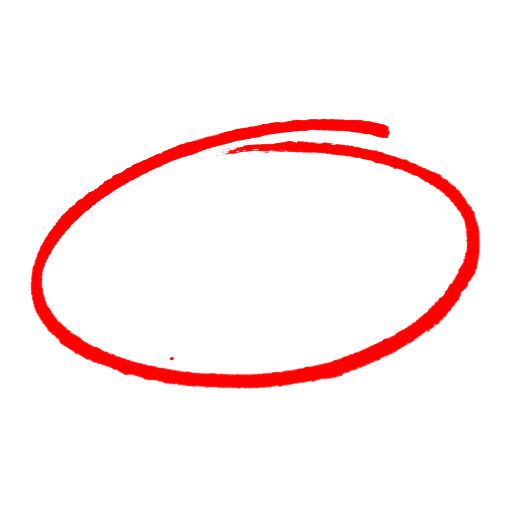 todas las anteriores.Al apilar artículos en un diablito, coloque los artículos _________ abajo. delicadosmás pesadosredondosligerosSi usa un diablito en una ubicación de alto tráfico, use ____________ para proporcionar visibilidad extra.un silbatolentes de seguridaduna luz delanteraun chaleco de seguridad Cuando los diablitos no estén en uso, déjelos en medio de un pasillo o camino para que otro personal pueda encontrarlo fácilmente.VerdaderoFalsoCuando inclina el diablito hacia atrás para comenzar a moverse, balancee la cargasobre las llantas y eje.con sus rodillas.sobre las manijas.usando una mano.SAFETY MEETING QUIZPRUEBA DE REUNIÓN DE SEGURIDADSAFETY MEETING QUIZPRUEBA DE REUNIÓN DE SEGURIDAD